SOCIAL STORIES FOR KIDS Personal Body Space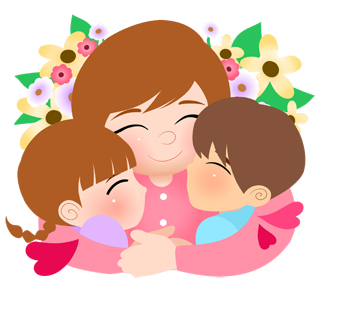 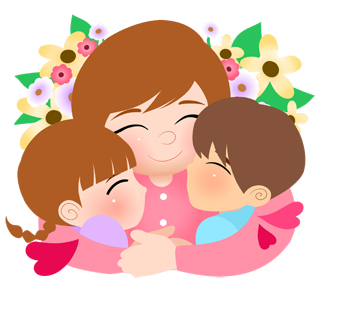 